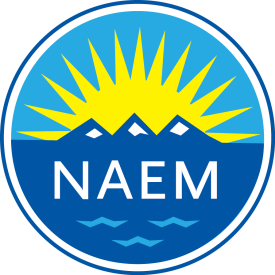 2016 EHS & Sustainability Software ConferenceMarch 15-16, 2016 | Marriott Tampa Waterside | Tampa FloridaPresentation Abstract Submission TemplateComplete & return to Mike@naem.org Contact information for person submitting this form (Name, Company, Phone & Email): User/Client Company Name and Brief Description:Client Speaker Name, Title and Contact Information - Include if the speaker helped select product, implement product, and if s/he is a current user: Software or Technology/Product Name (Software brand name):Application Type and Description of Functionality (Example: Accident/ Incident Tracking and Management):Brief Abstract (Include: Challenge that was addressed with use of software, functionality to be shown during presentation, when the product was implemented, and how widely it is deployed):